ВенгрияЭкономико-географическаяхарактеристикаРеферат по географии Каблова Дениса Содержание.1.Географическое положение……………………………………………………. …………..1Внутриполитическое устройство………………………………………………………….1Рельеф…………………………………………………………………………………………….1Климат……………………………………………………………………………………………22.Природные ресурсы……………………………………………………………………………3Водные ресурсы……………………………………………………………………………….3Минеральные ресурсы……………………………………………………………………….43. Население………………………………………………………………………………………..64.Особенности хозяйства……………………………………………………………………….7Уровень экономического развития……….……………………………………………...7Характеристика промышленности……………………………………………………….7Характеристика сельского хозяйства …………………………………………………..8Туризм……………………………………………………………………………………………9Географическое положение.Венгрия- государство в центральной Европе. Столица город Будапешт.На севере Венгрия граничит с Чехией и Словакией (по реке Дунай). На востоке – имеет общую границу с Украиной, а также с Румынией. На юге с Югославией, Боснией и Герцеговиной, Хорватией, на западе – с Австрией. Территория страны – 93 тыс. км2 , население 10,6 млн. человек.Внутриполитическое устройствоВнутриполитическое устройство Венгрии определяется Конституцией, принятой 18 августа 1949 года, с внесенными в неё позже поправками .Венгерская Республика – независимое демократическое государство, высшим законодательным органом которого является Государственное собрание (парламент). Венгрия – президентская республика. Глава республики избирается сроком на пять лет.В стане действуют различные партии и общественные организации. Венгерский демократический форум – одна  из наиболее крупных и широко поддерживаемых населением партий. Среди других партий выделяются Союз свободных демократов, Независимая партия мелких хозяев, Венгерская социалистическая партия, Союз молодых демократов, Христианско-демократическая партия.В административном  отношении Венгрия делится на области. Столица государства – Будапешт - вместе с пятью  другими крупными  городами (Мишкольцем, Дебреценом,  Дьером, Сеидом, Печем) находится в республиканском подчинении. Будапешт играет особую роль в жизни страны. Здесь сосредоточено около 20% населения, выпускается 40% промышленной продукции, в столице расположены органы государственного управления, большинство учебных заведений, театров, музеев.  Рельеф.Венгрия расположена на Среднедунайской низменности. Страна занимает около2/3  территории этого крупного тектонического понижения, окруженного горами. Цепи горных хребтов защищают ее от ветров. На западе к границам республики подступают отроги Альп. С севера и востока её окаймляют массивы Карпат. Рельеф страны определяет  слабовсхолмленные, обширные равнины бассейна среднего течения Дуная, а также его крупных притоков Тисы , Дравы. Древние поймы этих рек, покрытые мощным слоем песчаных и лёссовых отложений, занимают  около 70% территории Венгрии. Почти вся остальная часть страны приходится на холмистые районы и небольшие возвышенности высотой от 200 до 400 метров над уровнем моря. Горы составляют меньше 1% территорий. Высшая точка Венгрии — гора Кекеш, 1015 м.В Венгрии протекают 2 крупные реки — Дунай (венгерские притоки имеют Альпийское происхождение), Тиса (течет с севера на юг и затем на юг в Балканы).    Климат.Страна находится в южной части умеренного пояса. Климат здесь умеренно-континентальный. На него оказывают воздействие различные по своему характеру  воздушные массы, формирующиеся над Северной Атлантикой, Средиземноморьем, а также над континентальной частью Евразии.В конце весны, летом и осенью, значительно возрастает погодно-климатическая роль воздушных масс Средиземноморья, что связано с усиливающимся в летние месяцы воздействием Азорского антициклона. Этим объясняются характерные для Венгрии жаркая погода, начинающаяся с конца апреля, выпадение дождей в мае-июне, а также продолжительный теплый и мягкий осенний период.Среднегодовая температура воздуха составляет  9-11 градусов.Летом в Венгрии почти всегда жарко, средняя температура июля-21 градус. Зима короткая и сравнительно теплая. Средняя температура января – минус 1 градус. Для Венгрии характерны продолжительные и очень тёплые весна и осень. В среднем на территории страны выпадает в течение года около 600 мм осадков. Осадки распределяются по территории неравномерно. В районах Альфёльда их количество не превышает 50 мм в год, а на западе, близ массивов Баконь, Пилим и Матра – количество осадков достигает 900 – 1000 мм. Нередко случаются кратковременные засухи.Природные ресурсы.Водные ресурсы.Венгрия целиком расположена в бассейне Дуная, второй по величине после Волги европейской реки. Его протяженность 2850 км. Длина участка русла протекающего по территории Венгрии-410 км. В Дунай впадает большинство рек страны, в том числе Тиса, из общей протяженности которой в 960 км. почти 600 км. лежит в границах Венгрии. Все эти реки берут начало в Альпах или Карпатах. Горное происхождение рек обуславливает особенности их режима. Для Дуная характерны два паводка: весенний - в период таяния снега, и летний – во время таяния ледников в горах. Уменьшение числа стока приходится на октябрь- декабрь. Амплитуда колебания уровня воды в реках значительна, так разница между самым высоким и самым низким уровнем воды, отмечавшимся в Дунае в районе Будапешта, достигает почти 9 метров. Значительные территории, расположенные вдоль Тисы, подвергались угрозе наводнений. Проведенные гидростроительные работы позволили отрегулировать сток этой реки и исключить возможность её выхода из берегов, что обеспечило стабильное судоходство. В Венгрии находится самое большое озеро Центральной Европы - Балатон. Площадь его поверхности составляет 600 км2 , длина – 78 км, ширина – 15 км . Озеро и его окрестности превратились в курортно – туристический район международного значения. В стране довольно много небольших озер, особенно в междуречье Тисы и Дуная. Они окружены зонами отдыха. Озёра используются и для разведения рыбы. Венгрия очень богата подземными водами, термальными и лечебными источниками. Запасы подземных вод встречаются почти на всей территории страны и сосредоточены под её равнинными частями, залегая на глубине от 500 до 1500 м. Температура водных слоёв  от 30 до 80 градусов. В последнее время подземные источники всё чаще используются для снабжения населенных пунктов чистой водой. Из геологических разломов, протянувшихся  с севера на юг в срединной части страны, к поверхности земли пробиваются многочисленные крупные и мелкие потоки минеральных и лечебных  термальных вод. Ежедневный приток воды  из всех источников  достигает 70 млн. литров. Благодаря этому, в расчете на  душу населения Венгрия оказывается  наиболее богатой минеральными и лечебными водами страной в Европе. Самые крупные и известные водолечебные  курорты  расположены в районе Балатона, в Будапеште, близ Мишкольца и в Альфёльде. Минеральные ресурсы.Венгрия  не отличается богатством полезных ископаемых. В стране нет крупных запасов железной руды, каменного угля или нефти,  довольно ограничены запасы многих других видов  сырья.Основные месторождения полезных ископаемых расположены, главным образом, в холмистых и горных районах и связаны с альпийской складчатостью.Топливно-энергетические  ресурсы  представлены в Венгрии  месторождениями угля, природного газа и нефти. Общие геологические запасы угля оцениваются на сегодняшний день  почти в 9 млрд. т. Качество и теплотворная способность угля  невысоки. Из всех запасов более 60% приходится на лигнит, примерно 25% - на бурый и лишь 15% - на каменный уголь. Значительная часть годных к разработке месторождений  отличается  неблагоприятными условиями: весьма ограниченной мощностью пластов, их косым залеганием,  раздробленностью. Поэтому  в угольной промышленности в последнее время  сворачивается добыча  на мелких и даже средних низкорентабельных шахтах, и одновременно осваиваются  крупные месторождения бурого угля и лигнита в тех местах, где возможна их   открытая разработка. Запасы каменного угля сосредоточены в горах Мечек. Уголь, залегающий в районе Комоло, относится к категории коксующегося. Запасы газа и нефти невелики по размерам.  Они сосредоточены в отложениях мелового и юрского периодов, в межгорных прогибах разной величины. В начале нынешнего века были обнаружены  месторождения нефти в предгорьях массива Бюкк, где незначительные по размерам пласты залегали в вулканических туфах. За несколько лет добычи  они были полностью выработаны.  Более крупные месторождения нефти были открыты позднее к юго-западу от Балатона, в области Зана. Их разработка началась в конце 30-х годов и на протяжении двух с половиной десятилетий велась довольно интенсивно. К настоящему времени запасы здесь также в значительной степени исчерпаны. В 50-60-х годах  в Венгрии начата разработка альфёльдских месторождений нефти, которые оказались одними из наиболее крупных в стране и позволили сохранить размер добычи на достигнутом уровне, а впоследствии даже несколько превысить его. Запасы нефти найдены, главным образом, а центральных и южных районах Альфёльда. Пласты здесь расположены один под другим. Они находятся на глубине до 3-4 тысяч метров и отличаются сравнительно невысоким давлением.          В настоящее время  в стране ведется разведка прогнозируемых запасов нефти на глубине 6-9 тыс. м. Месторождения природного газа в Венгрии более значительны. Они расположены примерно в тех же районах, где и нефтяные. Наиболее крупные запасы обнаружены в Альфёльдской  провинции. За последнее десятилетие из разведанных здесь ресурсов углеводородного топлива более ¾ приходится на газ. Имеющиеся в стране запасы природного газа  отличаются низким содержанием  серы, что значительно облегчает его переработку  и использование. Однако теплотворная способность  добываемого газа весьма  неравномерна: она колеблется в зависимости от месторождения от  2,5 до 11 тыс. ккал/м3.В обнаруженных в последнее время  запасах высока доля инертных газов, часть которых также используется.Единственные в стране залежи железной руды расположены на северо-востоке, в районе поселка Рудобаня. Среднее содержание железа в руде здесь составляет менее 30 %.Поэтому добыча ее постоянно сокращалась, а во второй половине 50-х  полностью прекращена.Имеющиеся в Венгрии запасы марганцевой руды по величине занимают третье место в Европе. Залежи марганцевых руд расположены в горах Баконь, в районе Уркута, где их добывается 90-95 %.Венгрия располагает одним из самых значительных в Европе  месторождений бокситов. Основные залежи бокситов находятся в Дунантуле, севернее Балатона -в горах Баконь и Вертеш. Наиболее крупные месторождения занимают  площадь в несколько квадратных километров, мощность слоев колеблется от 2 до 30 метров.   Общие запасы оцениваются более чем в 100 млн. т. Примерно 45%из них имеют среднее и высокое качество. Венгрия занимает шестое место в мире  по добыче бокситов.В горах Бёржёнь,  Матра и Земплен есть небольшие залежи полиметаллических руд, содержащих олово, свинец, молибден. Важное значение имеют обнаруженные в Венгрии урановые руды. Их месторождения открыты на юге страны, недалеко от города Печ. Урановая руда здесь залегает на глубине до 1 тыс. метров. Этих запасов достаточно для того, чтобы обеспечить топливом атомные электростанции суммарной мощностью около 400 МВт.Венгрия хорошо обеспечена сырьем для производства строительных материалов.   Это известняки, песок, строительный камень, каолин, перлит, кварциты. В то же время в стране отсутствуют другие виды полезных ископаемых, нет запасов пород, содержащих калий, фосфор, серу, и использующихся в производстве минеральных удобрений.  Население.Численность  населения Венгрии составляет 10,6 млн. человек (данные 1994 года). В Европе по количеству жителей страна занимает 14-е место. Средняя плотность населения составляет 115 человек на 1 км2 . Государственный язык — венгерский, принадлежащий к угорской ветви финно-угорской языковой семьи. На нем говорят 97% населения. Немцы и словаки составляют самые большие этнические меньшинства. Меньшим числом обладают южные славяне (главным образом хорваты и сербы) и Румыны.  Верующие преимущественно католики (64%) и протестанты (23%). До II мировой войны Венгрия представляла собой аграрную страну. Доля сельскохозяйственного населения была выше 70%. С конца 40-х годов, в ходе развития индустриализации, удельный вес сельских жителей все более сокращался. В настоящее время он составляет около 40%.  Приблизительно 1/5 населения страны живет в пределах столичной области - Будапешта.. Самый большой город после Будапешта – Мишкольц – уступает ему по численности населения почти в 10 раз. Крупные города: Дебрецен, Сегед, Печ, Дьёр, Секешфекервар  В 90-х годах показатель смертности превысил коэффициент рождаемости, естественный прирост, таким образом, был отрицательным. Население Венгрии стареет, почти 1/5 населения - в возрасте 60 лет и выше. Однако в дальнейшем прогнозируется благоприятное изменение демографической ситуации.Особенности хозяйства.Венгрия — индустриально-аграрная страна. Доля в национальном доходе (данные 1993 года) промышленность-46,6%, сельское и лесное хозяйство-17,7%, строительство-11,2%, транспорт и связи-9%, торговли, материально технического снабжения, заготовок-14%. Уровень экономического развития.Общий уровень экономического развития Венгрии составляет около 35-40% по сравнению с США и приблизительно соответствует уровню таких европейских стран, как Португалия, Греция и Ирландия. В системе международного разделения труда Венгрия выступает как поставщик продукции машиностроения ( главным образом автобусов, деталей и узлов к ним , портальных и плавучих кранов ,средств связи, медицинской аппаратуры ), химической промышленности (в т. ч. фармацевтических препаратов, средств защиты растений), сельскохозяйственных и пищевых продуктов .Характеристика промышленности.В топливно-энергетических ресурсах преобладает уголь, главным образом бурый, и лигниты (добыча 14,3 млн. т. в 1993 г. в районе городов Татабанья, Дорог, Шалгатарьян, Дьендьёш, Озд, Мишкольц); каменный уголь добывают в горах Мечек. Добывают бокситы (1,5 млн. т. ), марганцевую руду, нефть (2 млн. т.), газ (7,1 млрд. м.3 ). Производство электроэнергии 32,5 млрд. квт-ч. (1993), главным образом на тепловых электростанциях.Черная и цветная металлургия (выплавка стали 3,64 млн. т. – Озд, Дунайварш,  Диошдьёр; алюминиевая – 27,8 тыс. т. – Инота, Татабанья).Ведущая отрасль обрабатывающей промышленности – машиностроение, в том числе: автомобилестроение (завод «Икарус» в Будапеште и Секешфехерваре - крупнейший в Европе производитель автобусов). Производство локомотивов, судов, кранов. Электротехническая и  радиоэлектронная промышленность (в т.ч. производство средств  связи, вычислительной техники, медицинского оборудования и приборов (Будапешт, Секешфехервар)).Станкостроение  (Будапешт, Мишкольц, Эстергом). Производство сельскохозяйственных машин и оборудования для легкой и пищевой промышленности.В химической промышленности важное место занимает производство минеральных удобрений, средств защиты растений, продуктов органического синтеза, фармацевтических препаратов; развивается резиновая промышленность.Значительна пищевкусовая промышленность: крупные мясомолочные и консервные предприятия. Из отраслей легкой промышленности наиболее развиты швейная, кожевенно-обувная, трикотажная. Характеристика сельского хозяйства.Почвы Венгрии в целом плодородны и благоприятны для развития сельского хозяйства, но по своему составу и плодородию сильно различаются. Господствующий тип - каштановые и подзолистые почвы , которые покрывают 2/5 территории страны. Они распространены, главным образом, в Дунантуле, а также в гористых районах. На западе Венгрии, где выпадает больше осадков, встречаются преимущественно подзолистые и кислые почвы. Около 25% площади Венгрии занято черноземами. Эти почвы распространены в значительной части Альфельда. Венгерские чернозёмы отличают мощный гумусовый горизонт, слабая щелочная реакция, высокое плодородие. В составе сельскохозяйственных угодий (6,5 млн. га. –75% территории страны): пашня-77% , луга и пастбищя-19%.В структуре сельскохозяйственного производства доля растениеводства и животноводства примерно равны. Под зерновыми и зерно бобовыми занято 62,6% посевной площади, под техническими – 13%, под овощами- 2,9 %,  под кормовыми – 19,1%.Основные продовольственные культуры  (сбор в млн. т. 1993г.):Пшеница - 6,6 Кукуруза 6,8 Технические (сахарная свекла, подсолнечник)- 4,1Плодоводство, виноградарство, овощеводство –получили своё развитее, главным образом, в междуречье Дуная и Тисы и по побережью озера Балатон.В животноводстве наиболее развиты свиноводство и птицеводство. Венгрия – крупный экспортер кур, гусей, уток, индеек.Туризм.Туризм - важный источник иностранного обмена. Ежегодно Венгрию посещает около 30 млн. человек. Потребностями возрастающего иностранного туризма вызвано осуществление перспективного плана развития сети гостиниц и кемпингов. Одним из наиболее привлекательных для туристов мест является Будапешт, один из самых красивых городов мира. Гордость Будапешта – прекрасные архитектурные памятники средневековья, 18-19 в.в. Символом Будапешта стало построенное в начале нынешнего века великолепное здание парламента. Всемирной известность пользуется коллекции будапештских музеев. На территории Венгерской столицы имеются 123 горячих целебных источника, на которых расположены купальни, турецкие бани, бассейны, водолечебницы.  Одна из самых больших достопримечательностей Венгрии – озеро Балатон. На Балатоне множество санаториев, домов отдыха, гостиниц, ресторанов.  К северу от Балатон расположена «столица» горного района Баконь – город Веспрем, известный архитектурными ансамблями в стиле барокко. К числу наиболее посещаемых городов принадлежит Эгер, прославившийся героической обороной его крепости от нашествия 150- тысячной турецкой армии в 1552 году. Богатством памятников архитектуры отличаются, горда западной и северо-западной Венгрии: Дьёр, Шопрон, Кёсег, Сомбатхей, на территории которого была некогда столица римской провинции Верхняя Паннония-Савария.Венгрия- страна в центре Европы, с огромным культурным населением, с богатой историей, интересной не только природными условиями, но и людьми в ней проживающими. Список используемой литературы.Д.С.Маков «Венгрия» М. Попури1994.В.Г.Герасимов «Венгрия сегодня» М. Прогресс 1990.«Все о Венгрии»  Будапешт Корвина 1988ю.«Венгрия. Большой путеводитель» Будапешт Корвина 1989.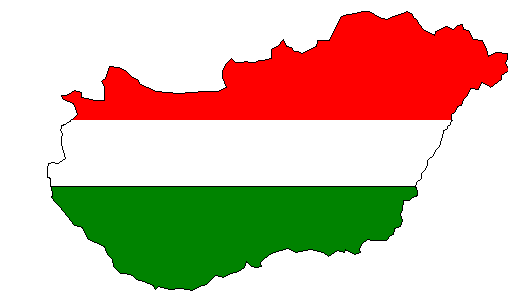 